.. / .. / 20..Öğrenci Tarafından Sunulan Raporun Değerlendirilmesi:Yukarıda adı yazılı öğrencinin tez çalışmasıyla ilgili olarak sunduğu ara rapor yapılan toplantıda öğrenciyle karşılıklı tartışılmış ve bu rapor dönemindeki faaliyetleri  OYBİRLİĞİYLE	   OYÇOKLUĞUYLA*  BAŞARILI        	  BAŞARISIZ*  bulunmuş olup tez başlığının/tez konusunun aşağıda belirtildiği şekilde değiştirilmesi uygun görülmüştür.* Verilen karar oy çokluğuyla alındığında veya başarısız görüş bildirildiğinde üye ayrıntılı raporunu eklemelidir. Notlar: Yukardaki ara rapor bilgileri öğrenci tarafından doldurulacaktır. Form Ana Bilim Dalı üst yazısı ile Enstitüye iletilecektir.  Tez konusu değişikliğinde; yeni tez konulusuyla ilgili tez öneri raporunun çıktısı, tez veri giriş formu ve yeni etik kurul ana          bilim dalı üst yazısı ile Enstitüye iletilecektir.           Tez başlığı değişikliğinde; tez öneri raporunda değişen alanların çıktısı, tez veri giriş formu ve yeni etik kurul ana bilim dalı üst yazısı ile Enstitüye iletilecektir.MADDE 36 – (2) Tez izleme komitesi, öğrencinin sunduğu tez önerisinin kabul, düzeltme veya reddine salt çoğunlukla karar verir. Düzeltme için bir ay süre verilir. Bu süre sonunda kabul veya ret yönünde salt çoğunlukla verilen karar, enstitü ana bilim/ana sanat dalı başkanlığınca işlemin bitişini izleyen üç gün içinde enstitüye tutanakla bildirilir. Ret oyu veren üye, gerekçesini yazmak zorundadır.(3) Tez önerisi reddedilen öğrenci, yeni bir danışman ve tez konusu seçme hakkına sahiptir. Böyle bir durumda yeni bir tez izleme komitesi atanabilir. Programa aynı danışmanla devam etmek isteyen öğrenci üç ay içinde, danışman ve tez konusunu değiştiren öğrenci ise altı ay içinde tekrar tez önerisi savunmasına alınır. Tez önerisi bu savunmada da reddedilen öğrencinin program ile ilişiği kesilir.(4) Tez konusu değiştirilen öğrenci yeni tez önerisi sınavına ve en az 3 tez izleme sınavına girmek ve başarılı olmak zorundadır.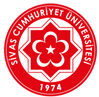 T.C.SİVAS CUMHURİYET ÜNİVERSİTESİSAĞLIK BİLİMLERİ ENSTİTÜSÜDOKTORA TEZ BAŞLIĞI/TEZ KONUSU DEĞİŞİKLİK BİLDİRİM FORMU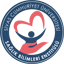 Öğrenci Adı SoyadıNumara:Ana Bilim DalıTelefon(…) ………..(…) ………..(…) ………..e-mail :               @Tez Danışmanı Ünvan Adı Soyadıİkinci Tez Danışmanı Yok Var  Adı-Soyadı, Unvanı:Adı-Soyadı, Unvanı:Ara Rapor Tarihi ... / .. /20..... / .. /20..... / .. /20..... / .. /20..Ara Rapor Sayısı Birinci       İkinci       Üçüncü       Dördüncü       Beşinci       Altıncı  Birinci       İkinci       Üçüncü       Dördüncü       Beşinci       Altıncı  Birinci       İkinci       Üçüncü       Dördüncü       Beşinci       Altıncı  Birinci       İkinci       Üçüncü       Dördüncü       Beşinci       Altıncı Tezin BaşlığıTez İzleme KomitesiİmzaDanışman (Unvan- Adı Soyadı- Üniversite-Fakülte-Ana Bilim Dalı)Üye (Unvan- Adı Soyadı- Üniversite-Fakülte-Ana Bilim Dalı)Üye (Unvan- Adı Soyadı- Üniversite-Fakülte-Ana Bilim Dalı)MEVCUT TEZ BAŞLIĞIÖNERİLEN TEZ BAŞLIĞIDEĞİŞTİRİLME GEREKÇESİ 